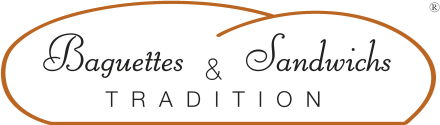 Le Milan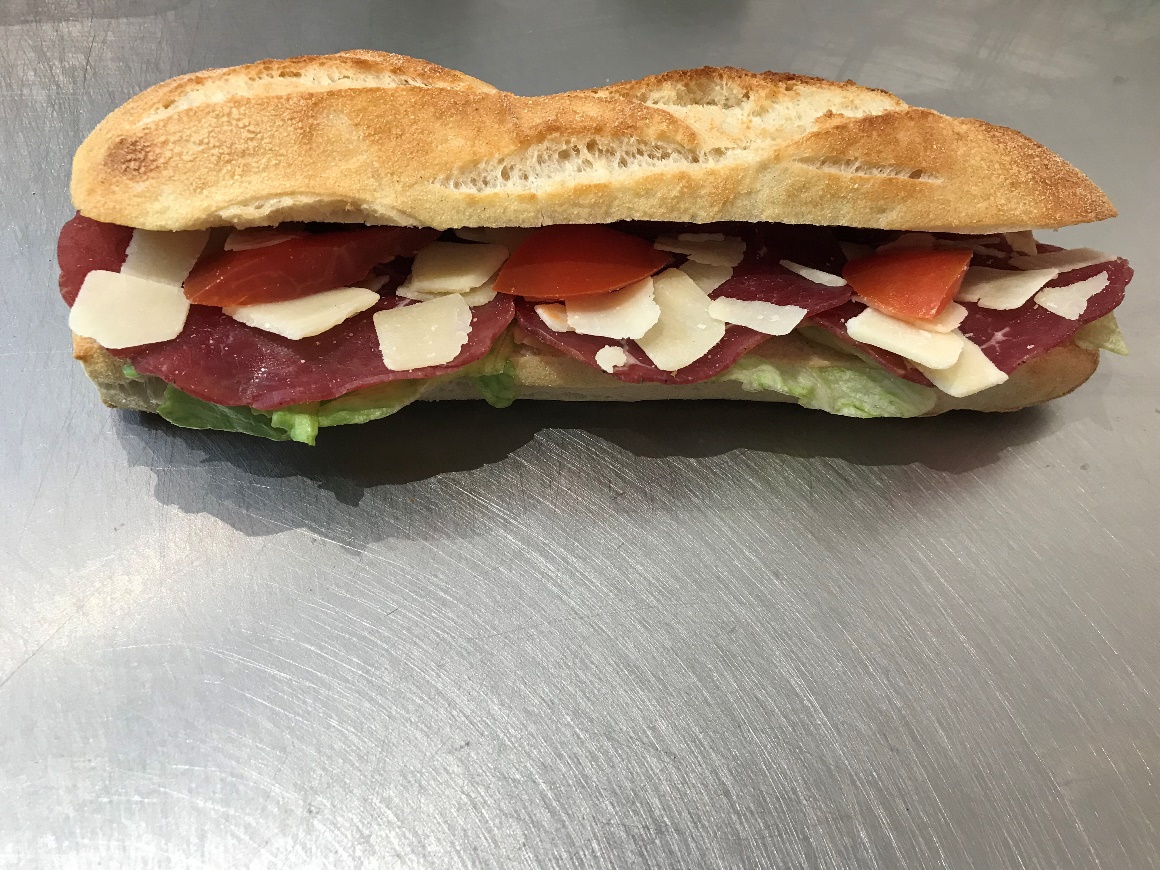 Cout de revient* : 1.26 €Prix de vente suggéré* : 4,50 €
*Les quantités, le cout de revient et le prix de vente sont établis avec les produits de nos fournisseurs.INGREDIENTSQUANTITE*UNITESPain sésames1DéjeunetteHuile d’olive20GrammesSalade Iceberg 20GrammesBresaola30GrammesTomate3 ½TranchesParmesan15GrammesPREPARATIONCouper la déjeunette en deuxMettre un filet d’huile d’olive sur les deux faces de la déjeunette.Déposer la saladeMettre les tranches de Bresaola.Disposer les demi-tranches de tomate.Parsemer de parmesan.  